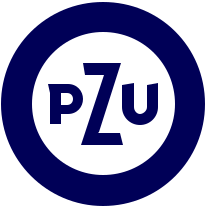 PRACODAWCA – pieczęć firmowa	Kraków, …………………………..SKIEROWANIE NA BADANIA LEKARSKIE								 wstępne    okresowe   kontrolne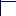 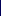 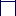 Działając na podstawie art. 229 § 4a ustawy z dnia 26 czerwca 1974 r. – Kodeks pracy (Dz.U. z 2019 r. poz. 1040 z późn. zm.), 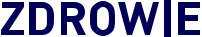 kieruję na badanie lekarskie:Pana/Panią*)   …………………..,nr PESEL**)   ………………..,zamieszkałego/zamieszkałą*) ……………………..,Określenie stanowiska / Określenie stanowisk pracy**Opis warunków pracy uwzględniający informacje o występowaniu na stanowisku lub stanowiskach pracy czynników niebezpiecznych, szkodliwych dla zdrowia lub czynników uciążliwych i innych wynikających ze sposobu wykonywania pracy, z podaniem wielkości narażenia oraz aktualnych wyników badań i pomiarów czynników szkodliwych dla zdrowia, wykonanych na tym stanowisku/stanowiskach – należy zaznaczyć X /wpisać nazwę czynnika/czynników i wielkość/wielkości narażenia***:Czynniki fizyczne:UWAGA! Na skierowaniu można zaznaczyć określony czynnik tylko dla pracownika zatrudnionego na stanowisku pracy i w miejscu wymienionym w ostatniej kolumnie oraz przy uwzględnieniu czynnika w ocenie ryzyka zawodowego zatwierdzonej przez Inspektorat BHP UJ. W opisie można podać tylko wyniki pomiarów wykonywanych na zlecenie Inspektoratu BHP. Przy braku ww. dokumentów proszę skontaktować się z Inspektoratem BHP UJ.PyłyCzynniki chemiczneCzynniki biologiczneInne czynniki:Pieczątka i popis osoby uprawnionej przez kierownika jednostki organizacyjnejData upływu aktualności obecnego orzeczenia:Rejestracja. Aby zarezerwować termin badań proszę się skontaktować z infolinią FCM Zdrowie – tel. 22 535 91 91 lub 510 202 102 (opłata zgodna z taryfą operatora).Proszę mieć przy sobie skierowanie, aby umówić się na odpowiednie badania.Objaśnienia:* Wybrać odpowiednie.Opisać: rodzaj pracy, podstawowe czynności, sposób i czas ich wykonania.Opis warunków pracy uwzględniający w szczególności przepisy:Wydane na podstawie:art. 222 § 3 ustawy z dnia 26 czerwca 1974 r. – Kodeks pracy dotyczące wykazu substancji chemicznych, ich mieszanin, czynników lub procesów technologicznych o działaniu rakotwórczym lub mutagennym,art. 222 § 3 ustawy z dnia 26 czerwca 1974 r. – Kodeks pracy dotyczące wykazu szkodliwych czynników biologicznych,art. 227 § 2 ustawy z dnia 26 czerwca 1974 r. – Kodeks pracy dotyczące badań i pomiarów czynników szkodliwych dla zdrowia,art. 228 § 3 ustawy z dnia 26 czerwca 1974 r. – Kodeks pracy dotyczące wykazu najważniejszych dopuszczalnych stężeń i natężeń czynników szkodliwych dla zdrowia w środowisku pracy,art. 25 pkt 1 ustawy z dnia 29 listopada 2000 r. – Prawo atomowe (Dz.U. z 2014 r. poz. 1512) dotyczące dawek granicznych promieniowania jonizującego.Załącznika nr 1 do rozporządzenia Ministra Zdrowia i Opieki Społecznej z dnia 30 maja 1996 r. w sprawie przeprowadzania badań lekarskich pracowników, zakresu profilaktycznej opieki zdrowotnej nad pracownikami oraz orzeczeń lekarskich wydawanych do celów przewidzianych w Kodeksie pracy (Dz.U. z 2016 r. poz. 2067).Skierowanie na badania lekarskie jest wydawane w dwóch egzemplarzach, z których jeden otrzymuje osoba kierowana na badania.UWAGA! Orzeczenie lekarskie jest ważne tylko razem ze skierowaniem.Osoba kierująca wypełnia 2 egzemplarze skierowania (dla lekarza i dla pracownika), sporządza kserokopię wypełnionego skierowania i odsyła do CSO (do kompletu z egzemplarzem, który przychodnia przyśle na UJ).Podejmującego pracęPodejmującego pracęPodejmującego pracęPodejmującą pracęPodejmującą pracęZatrudnioną / Zatrudnionego na stanowisku lub stanowiskach pracy:Zatrudnioną / Zatrudnionego na stanowisku lub stanowiskach pracy:Zatrudnioną / Zatrudnionego na stanowisku lub stanowiskach pracy:Zatrudnioną / Zatrudnionego na stanowisku lub stanowiskach pracy:Zatrudnioną / Zatrudnionego na stanowisku lub stanowiskach pracy:Zatrudnioną / Zatrudnionego na stanowisku lub stanowiskach pracy:Zatrudnioną / Zatrudnionego na stanowisku lub stanowiskach pracy:Zatrudnioną / Zatrudnionego na stanowisku lub stanowiskach pracy:Zatrudnioną / Zatrudnionego na stanowisku lub stanowiskach pracy:Zatrudnioną / Zatrudnionego na stanowisku lub stanowiskach pracy:Zatrudnioną / Zatrudnionego na stanowisku lub stanowiskach pracy:Zatrudnioną / Zatrudnionego na stanowisku lub stanowiskach pracy:Zatrudnioną / Zatrudnionego na stanowisku lub stanowiskach pracy:Zatrudnioną / Zatrudnionego na stanowisku lub stanowiskach pracy:Wpisz rodzaj zajmowanego stanowiska i nazwę jednostki, ewentualnie funkcję we władzach UJ. Przy zatrudnieniu na kilku stanowiskach ponumeruj je, np.nauczyciel akademicki na Wydziale Chemii UJ, dziekan wydziałuWpisz rodzaj zajmowanego stanowiska i nazwę jednostki, ewentualnie funkcję we władzach UJ. Przy zatrudnieniu na kilku stanowiskach ponumeruj je, np.nauczyciel akademicki na Wydziale Chemii UJ, dziekan wydziałuWpisz rodzaj zajmowanego stanowiska i nazwę jednostki, ewentualnie funkcję we władzach UJ. Przy zatrudnieniu na kilku stanowiskach ponumeruj je, np.nauczyciel akademicki na Wydziale Chemii UJ, dziekan wydziałuWpisz rodzaj zajmowanego stanowiska i nazwę jednostki, ewentualnie funkcję we władzach UJ. Przy zatrudnieniu na kilku stanowiskach ponumeruj je, np.nauczyciel akademicki na Wydziale Chemii UJ, dziekan wydziałuWpisz rodzaj zajmowanego stanowiska i nazwę jednostki, ewentualnie funkcję we władzach UJ. Przy zatrudnieniu na kilku stanowiskach ponumeruj je, np.nauczyciel akademicki na Wydziale Chemii UJ, dziekan wydziałuWpisz rodzaj zajmowanego stanowiska i nazwę jednostki, ewentualnie funkcję we władzach UJ. Przy zatrudnieniu na kilku stanowiskach ponumeruj je, np.nauczyciel akademicki na Wydziale Chemii UJ, dziekan wydziałuWpisz rodzaj zajmowanego stanowiska i nazwę jednostki, ewentualnie funkcję we władzach UJ. Przy zatrudnieniu na kilku stanowiskach ponumeruj je, np.nauczyciel akademicki na Wydziale Chemii UJ, dziekan wydziałuWpisz rodzaj zajmowanego stanowiska i nazwę jednostki, ewentualnie funkcję we władzach UJ. Przy zatrudnieniu na kilku stanowiskach ponumeruj je, np.nauczyciel akademicki na Wydziale Chemii UJ, dziekan wydziałuWpisz rodzaj zajmowanego stanowiska i nazwę jednostki, ewentualnie funkcję we władzach UJ. Przy zatrudnieniu na kilku stanowiskach ponumeruj je, np.nauczyciel akademicki na Wydziale Chemii UJ, dziekan wydziałuWpisz rodzaj zajmowanego stanowiska i nazwę jednostki, ewentualnie funkcję we władzach UJ. Przy zatrudnieniu na kilku stanowiskach ponumeruj je, np.nauczyciel akademicki na Wydziale Chemii UJ, dziekan wydziałuWpisz rodzaj zajmowanego stanowiska i nazwę jednostki, ewentualnie funkcję we władzach UJ. Przy zatrudnieniu na kilku stanowiskach ponumeruj je, np.nauczyciel akademicki na Wydziale Chemii UJ, dziekan wydziałuWpisz rodzaj zajmowanego stanowiska i nazwę jednostki, ewentualnie funkcję we władzach UJ. Przy zatrudnieniu na kilku stanowiskach ponumeruj je, np.nauczyciel akademicki na Wydziale Chemii UJ, dziekan wydziałuWpisz rodzaj zajmowanego stanowiska i nazwę jednostki, ewentualnie funkcję we władzach UJ. Przy zatrudnieniu na kilku stanowiskach ponumeruj je, np.nauczyciel akademicki na Wydziale Chemii UJ, dziekan wydziałuWpisz rodzaj zajmowanego stanowiska i nazwę jednostki, ewentualnie funkcję we władzach UJ. Przy zatrudnieniu na kilku stanowiskach ponumeruj je, np.nauczyciel akademicki na Wydziale Chemii UJ, dziekan wydziałuWpisz rodzaj zajmowanego stanowiska i nazwę jednostki, ewentualnie funkcję we władzach UJ. Przy zatrudnieniu na kilku stanowiskach ponumeruj je, np.nauczyciel akademicki na Wydziale Chemii UJ, dziekan wydziałuWpisz rodzaj zajmowanego stanowiska i nazwę jednostki, ewentualnie funkcję we władzach UJ. Przy zatrudnieniu na kilku stanowiskach ponumeruj je, np.nauczyciel akademicki na Wydziale Chemii UJ, dziekan wydziałuWpisz rodzaj zajmowanego stanowiska i nazwę jednostki, ewentualnie funkcję we władzach UJ. Przy zatrudnieniu na kilku stanowiskach ponumeruj je, np.nauczyciel akademicki na Wydziale Chemii UJ, dziekan wydziałuWpisz rodzaj zajmowanego stanowiska i nazwę jednostki, ewentualnie funkcję we władzach UJ. Przy zatrudnieniu na kilku stanowiskach ponumeruj je, np.nauczyciel akademicki na Wydziale Chemii UJ, dziekan wydziałuWpisz rodzaj zajmowanego stanowiska i nazwę jednostki, ewentualnie funkcję we władzach UJ. Przy zatrudnieniu na kilku stanowiskach ponumeruj je, np.nauczyciel akademicki na Wydziale Chemii UJ, dziekan wydziałuWpisz rodzaj zajmowanego stanowiska i nazwę jednostki, ewentualnie funkcję we władzach UJ. Przy zatrudnieniu na kilku stanowiskach ponumeruj je, np.nauczyciel akademicki na Wydziale Chemii UJ, dziekan wydziałuWpisz rodzaj zajmowanego stanowiska i nazwę jednostki, ewentualnie funkcję we władzach UJ. Przy zatrudnieniu na kilku stanowiskach ponumeruj je, np.nauczyciel akademicki na Wydziale Chemii UJ, dziekan wydziałuWpisz rodzaj zajmowanego stanowiska i nazwę jednostki, ewentualnie funkcję we władzach UJ. Przy zatrudnieniu na kilku stanowiskach ponumeruj je, np.nauczyciel akademicki na Wydziale Chemii UJ, dziekan wydziałuWpisz rodzaj zajmowanego stanowiska i nazwę jednostki, ewentualnie funkcję we władzach UJ. Przy zatrudnieniu na kilku stanowiskach ponumeruj je, np.nauczyciel akademicki na Wydziale Chemii UJ, dziekan wydziałuPrace w laboratorium z odczynnikami chemicznymi. Obsługa monitorów ekranowych.Lp.Nazwa czynnikaOpisStanowisko pracy i miejsce1.Hałaspomiary: 80 – 85 dB = 0,3 – 1 NDNstolarz w Sekcji Usług Remontowych, spawacz w warsztacie I. Fizyki2.Hałas ultradźwiękowypomiary:nie występuje na UJ3.Wibracje miejscowepomiary: do 0,61 m/s2 = 0,22 NDNoperator podkaszarek w Ogrodzie Botanicznym4.Wibracje ogólnenie występuje na UJ5.Promieniowanie jonizująceKat. A dawka roczna: Kat. B* dawka roczna: 1 – 6 mSvPracownie izotopowe;stanowiska przy akceleratorze w SOLARIS6.Pola elektromagnetycznepomiary: W < 1w Prac. Rezonansu Magnet. w MCB7.Promieniowanie nadfioletowepomiary:nie występuje na UJ8.Promieniowanie podczerwonepomiary:nie występuje na UJ9.Promieniowanie laserowepomiary: poniżej 0,4 MDEpracownie z otwartym źródłem laserów kl. 3B lub 410.Promieniowanie widzialne (światło)pomiary:nie występuje na UJ12.Mikroklimat gorącyWBGT < 1 NDNobsługa szklarni w Ogrodzie Botanicznym 13.Mikroklimat zimnywielkość narażenia:nie występuje na UJ14.Zwiększone lub obniżone ciśnienie atmosferycznenie występuje na UJ15.Praca w słuchawkach nagłownychnie występuje na UJLp.Nazwa czynnikaOpisStanowisko pracy / miejsce1.Nazwa pyłu: tlenek magnezupomiary: poniżej 0,1 NDSW Pracowni Odkwaszania Papieru BJ2.Nazwa pyłu: pyły drewna – frakcja wdychalnapomiary: poniżej 0,1 NDSstolarz w Sekcji Usług RemontowychLp.Nazwa czynnikaOpisStanowisko pracy / miejsce1.Nazwa substancji: 
odczynniki chemicznepomiary: poniżej 0,1 NDSW laboratoriach z chemikaliami2.Nazwa substancji: terpentynapomiary: 0,13 NDSW Prac. Konserwacji Coll. Maius3.Nazwa substancji: epoksyetanpomiary: 0,56 NDSW Prac. Fumigacji BJ4.Nazwa substancji: środki czystościpomiary: kontakt ze skórąsprzątająca / porządkowa5.Nazwa substancji: środki ochrony roślinpomiary: poniżej 0,1 NDSpracownik wykonujący opryski6.Nazwa substancji: farby/ lakiery/ rozpuszczalnikipomiary: poniżej 0,1 NDSpracownik warsztatu stosujący farby/ lakiery/ rozpuszczalnikiLp.Nazwa czynnikaStanowisko pracy / miejsce1.Wirus zapalenia wątroby - typ В (HBV)praca z krwią ludzką2.Wirus zapalenia wątroby - typ C (HCV)praca z krwią ludzką3. Ludzki wirus niedoboru odporności nabytej (HIV)praca z krwią ludzką4.Pałeczki Brucellaabortus bovisnie występuje na UJ5. Promieniowce termofilne, grzyby pleśniowe, w tym o działaniu uczulającymPracownie konserwacji w BJ, Archiwum, Col. Novum, I. Archeologii, I. Historii Sztuki6.Borrelia burgdorferiPrace terenowe w lasach, zaroślachPielęgnacja drzew i krzewów7.Prątek gruźlicynie występuje na UJ8.Wirus kleszczowego zapalenia mózgu (wirus KZM)Prace na terenie występowania KZM (wymaga uprzedniego szczepienia p. KZM)9.Inne szkodliwe czynniki biologiczne: Clostridium tetaniPrace z glebą (wymaga uprzedniego szczepienia przeciw tężcowi)10.Inne szkodliwe czynniki biologiczne: Roztocza kurzu domowegoMagazyny starych książek, archiwaliówLp.Nazwa czynnikaOpisStanowisko pracy / miejsce1.Niekorzystne czynniki psychospołeczne:Niekorzystne czynniki psychospołeczne:Niekorzystne czynniki psychospołeczne:a) stały duży dopływ informacji i gotowości do odpowiedzinie występuje na UJb) stanowiska decyzyjne i związane z odpowiedzialnościąRektor i ProrektorzyKanclerz i jego ZastępcyKwestor i jego ZastępcyDziekan i ProdziekaniDyrektor instytutu/jednostki między-/pozawydziałowejc) narażanie życianie występuje na UJd) monotonia pracynie występuje na UJe) zagrożenia wynikające z organizacji pracynie występuje na UJ2. Kierowanie samochodem w ramach obowiązków służbowychObecnie nie podlega badaniom lekarskim3.Obsługa monitorów ekranowychgodzin dziennie: powyżej 4 godz.dz.Nie zaznaczać:- gdy liczba godzin jest niższa niż 4 godz.dz.- przy obserwacji ekranów monitoringu bez pisania na klawiaturze i czytania na ekranie komputera powyżej 4 godz. dz.4.Praca związana z obsługą: Praca związana z obsługą: Praca związana z obsługą: a) narzędzi, maszyn, urządzeń maszyny stolarskieobrabiarki metalinarzędzia ogrodnicze elektryczne i spalinowepracownik stolarni SUR, pracownik warsztatów w I. Fizyki,pracownik w O. Botanicznympracownik w DAK4b.b) pojazdów mechanicznych poruszających się poza drogami publicznymiciągniktraktorpracownik w O. Botanicznympracownik w DAK5.Kierowca samochoduPraca na stanowiskach związanych z kierowaniem pojazdamiosoba mająca obowiązek prowadzenia pojazdu wpisany do zakresu obowiązków6.Kierowca samochodu uprzywilejowanegonie występuje na UJ7.Praca związana z posługiwaniem się bronią palnąnie występuje na UJ8.Obsługa wózka widłowego z mechanizmem unoszącym towaryoperator wózka w Bibliotece Jag.9.Praca wymagająca sprawności psychoruchowejobsługa suwnicy w SOLARIS10.Praca na wysokości:Praca na wysokości:Praca na wysokości:a) do 3 metrówPrzy konieczności wychodzenia na wysokość od 1 m do 3 mb) powyżej 3 metrówPrzy konieczności wychodzenia na wysokość powyżej 3 mc) praca na masztach/wieżachnie występuje na UJd) praca w wykopach (doły, rowy)nie występuje na UJ11.Praca zmianowa portier ze zmianami nocnymipracownik zwierzętarni otrzymujący dodatek za pracę w porze nocnej12.Praca fizyczna z wydatkiem energetycznym nie występuje na UJ13.Praca w wymuszonej pozycjinie występuje na UJ14.Praca wymagająca ruchów monotypowych kończynnie występuje na UJ16.Praca wymagająca stałego i nadmiernego wysiłku głosowego Pensum dydaktyczne pow. 500 godz./rokLektor / instruktor zatrudniony na cały etat17.Inne czynniki: prace wymagające sprawności ogólnejReagowanie w sytuacji zagrożenia, udzielanie pierwszej pomocyPortier18.Inne czynniki: podnoszenie ciężkich przedmiotów 30 – 50 kgSekcja Usług RemontowychŁączna liczba czynników niebezpiecznych, szkodliwych dla zdrowia lub czynników uciążliwych i innych wynikających ze sposobu wykonywania pracy wskazanych w skierowaniu: …DD  MMRRRRPodpis pracodawcyDataMiejscowośćPodpis pracodawcy